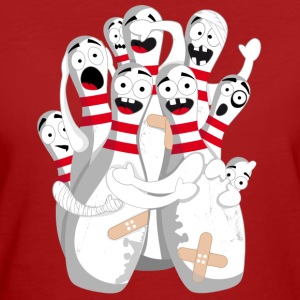          jälleen on tullut aika puulaakin…Ilmoittautuminen sarjaan on käynnissä ja sarja alkaa myöhemminSarjoja tulee  yksi, pelipäivät tulevat olemaan tiistai ja torstai.Pisteiden lasku samalla tyylillä kuin aikaisempinakin vuosina.Muutoksia sääntöihin…Tänä vuonna tasoituspisteitä ( + 15 ) saavat: Naiset, juniorit (alle 16 V) sekä eläkeläiset.Miinuspisteitä ( - 15 )saavat kaikki rekisteröityneet keilaajat jotka kuuluvat B-Luokkaan tai ylempään.Pelaajan on mahdollista ansaita vain yhdet Plus-pisteet, mutta pelaajan on mahdollista saada sekä miinus että pluspisteet jolloin tulokselle ei tapahdu mitään.Ilmoittautumiset respaan tai tomi.hemminki@alvariini.fi